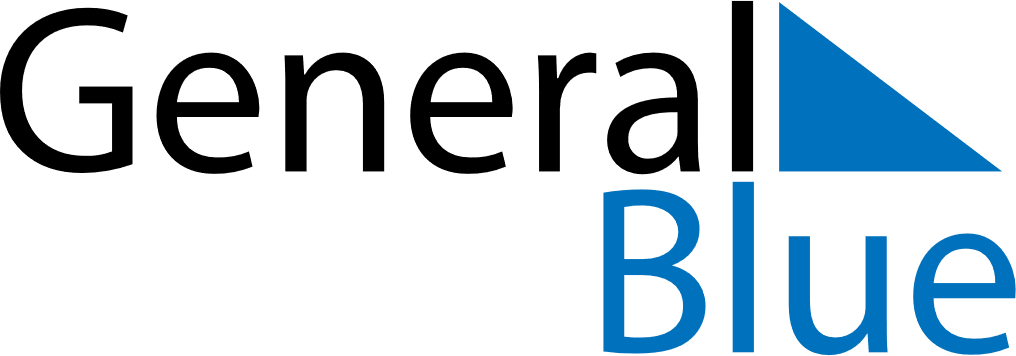 Quarter 1 of 2018 GuatemalaQuarter 1 of 2018 GuatemalaQuarter 1 of 2018 GuatemalaQuarter 1 of 2018 GuatemalaQuarter 1 of 2018 GuatemalaQuarter 1 of 2018 GuatemalaQuarter 1 of 2018 GuatemalaJanuary 2018January 2018January 2018January 2018January 2018January 2018January 2018January 2018January 2018SUNMONMONTUEWEDTHUFRISAT1123456788910111213141515161718192021222223242526272829293031February 2018February 2018February 2018February 2018February 2018February 2018February 2018February 2018February 2018SUNMONMONTUEWEDTHUFRISAT123455678910111212131415161718191920212223242526262728March 2018March 2018March 2018March 2018March 2018March 2018March 2018March 2018March 2018SUNMONMONTUEWEDTHUFRISAT123455678910111212131415161718191920212223242526262728293031Jan 1: New Year’s DayMar 29: Maundy ThursdayMar 30: Good FridayMar 31: Easter Saturday